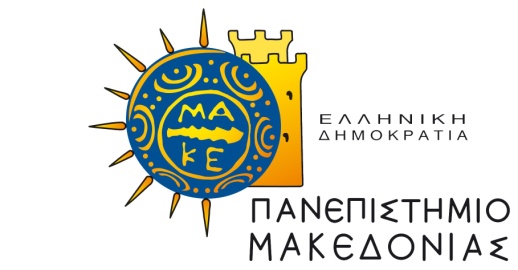 Πρόγραμμα ημερίδας διάχυσης των αποτελεσμάτων του Έργου με τίτλο «Η συλλογική δράση των «αγανακτισμένων πολιτών» στην Ελλάδα: αίτια, περιεχόμενο, ενέργειες, και συμπεράσματα για φορείς χάραξης πολιτικής»Παρασκευή 30 Οκτωβρίου 2015Αίθουσα Συνεδρίων Πανεπιστημίου Μακεδονίας12:00-12:15:Προσέλευση/Εγγραφές12:15-12:25:Καλωσόρισμα και Περιγραφή του Έργου από τον Επιστημονικά Υπεύθυνο του Έργου, Καθηγητή Πανεπιστημίου Μακεδονίας κ. Νίκο Μαραντζίδη12:25-13:05:Ενότητα 1Η Θεματική της Κινητοποίησης ως Παράγοντας Ερμηνείας της Πολιτικής Συμμετοχής: Μελετώντας την Κληρονομιά των «Αγανακτισμένων»Επίκουρος Καθηγητής Πανεπιστημίου Μακεδονίας κ. Γιάννης ΚωνσταντινίδηςΑναπληρωτής Καθηγητής Πανεπιστημίου Oxford κ. Ηλίας ΝτίναςΑνεργία και Ψήφος Διαμαρτυρίας στην Ελλάδα: Επιδράσεις Ατομικών Βιωμάτων και Συλλογικών Προοπτικών στις Εκλογικές ΕπιλογέςΕπίκουρος Καθηγητής Πανεπιστημίου Μακεδονίας κ. Γιάννης ΚωνσταντινίδηςΕπίκουρος Καθηγητής Πανεπιστημίου Twente κ. Κώστας ΓεμενήςΕρευνήτρια Ινστιτούτου GESIS κ. Ρούλα Νέζη«Η προσπάθεια μετράει»: Θυματοποίηση και Οικονομική Ψήφος στην ΕλλάδαΑναπληρωτής Καθηγητής Πανεπιστημίου Oxford κ. Ηλίας ΝτίναςΕπίκουρος Καθηγητής Πανεπιστημίου Μακεδονίας κ. Γιάννης Κωνσταντινίδης13:05-13:45:Ενότητα 2Δημοκρατία και Πολιτική Συμμετοχή: Απόψεις των Συμμετεχόντων σε Μαζικές Συλλογικές ΔράσειςΑναπληρώτρια Καθηγήτρια Παντείου Πανεπιστημίου κ. Βασιλική ΓεωργιάδουΥποψήφια Διδάκτορας Παντείου Πανεπιστημίου κ. Αναστασία ΚαφέΕρευνήτρια Ινστιτούτου GESIS κ. Ρούλα ΝέζηΗ Επίδραση του Κινήματος των «Αγανακτισμένων» στην Ελληνική ΠολιτικήΚαθηγητής Πανεπιστημίου Μακεδονίας κ. Νίκος ΜαραντζίδηςΔιδάκτορας Πανεπιστημίου Μακεδονίας κ. Πάρις ΑσλανίδηςΟι Απόψεις των Ελίτ για το Μεταρρυθμιστικό Γίγνεσθαι: Μεταξύ Διαθεσιμότητας και ΑπόρριψηςΑναπληρώτρια Καθηγήτρια Παντείου Πανεπιστημίου κ. Βασιλική ΓεωργιάδουΥποψήφια Διδάκτορας Παντείου Πανεπιστημίου κ. Αναστασία ΚαφέΜεταδιδακτορικός Ερευνητής Παντείου Πανεπιστημίου κ. Γιώργος Μπιθυμήτρης13:45-14:00:Διάλειμμα14:00-14:45:Ενότητα 3 Το Κίνημα των «Αγανακτισμένων» στο Twitter: Διαχρονική και Θεματική ΑνάλυσηΑναπληρωτής Καθηγητής Πανεπιστημίου Μακεδονίας κ. Κώστας ΖαφειρόπουλοςΑναπληρώτρια Καθηγήτρια ΤΕΙ Σερρών κ. Βίκυ ΒράναΥποψήφιος Διδάκτορας Πανεπιστημίου Μακεδονίας κ. Κώστας ΑντωνιάδηςΟι «Αγανακτισμένοι μέσα από το Πρίσμα της Ελληνικής Πολιτικής ΜπλογκόσφαιραςΜέλος ΕΔΙΠ Πανεπιστημίου Μακεδονίας κ. Δημήτρης ΒαγιάνοςΣυναίσθημα και Πολιτική στα Μέσα Μαζικής Ενημέρωσης: Η Περίπτωση του Δημοψηφίσματος της 5ης Ιουλίου 2015Μεταδιδακτορική Ερευνήτρια Πανεπιστημίου Bournemouth, κ. Λαμπρινή Ρόρη14:45-15:00:Ενότητα 4Οι Μεταλλάξεις του Κομματικού Συστήματος κατά τη Διάρκεια της Οικονομικής Κρίσης, 2009-2015Καθηγητής Πανεπιστημίου Μακεδονίας κ. Νίκος Μαραντζίδης15:00-15:15Κλείσιμο ημερίδας και συζήτηση από τον Επιστημονικά Υπεύθυνο του Έργου, Καθηγητή Πανεπιστημίου Μακεδονίας κ. Νίκο Μαραντζίδη